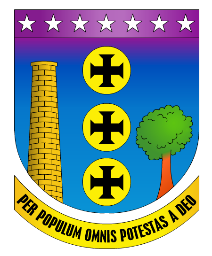 PREFEITURA MUNICIPAL DE CONTAGEMÓRGÃO MUNICIPAL : SMDSPREFEITURA MUNICIPAL DE CONTAGEMÓRGÃO MUNICIPAL : SMDSPREFEITURA MUNICIPAL DE CONTAGEMÓRGÃO MUNICIPAL : SMDSPREFEITURA MUNICIPAL DE CONTAGEMÓRGÃO MUNICIPAL : SMDSPREFEITURA MUNICIPAL DE CONTAGEMÓRGÃO MUNICIPAL : SMDSPREFEITURA MUNICIPAL DE CONTAGEMÓRGÃO MUNICIPAL : SMDSPREFEITURA MUNICIPAL DE CONTAGEMÓRGÃO MUNICIPAL : SMDSPREFEITURA MUNICIPAL DE CONTAGEMÓRGÃO MUNICIPAL : SMDSDATA:DATA:DATA:PARECER TÉCNICO DECRETO Nº 30/2017PARECER TÉCNICO DECRETO Nº 30/2017PARECER TÉCNICO DECRETO Nº 30/2017PARECER TÉCNICO DECRETO Nº 30/2017PARECER TÉCNICO DECRETO Nº 30/2017PARECER TÉCNICO DECRETO Nº 30/2017PARECER TÉCNICO DECRETO Nº 30/2017PARECER TÉCNICO DECRETO Nº 30/2017DATA:DATA:DATA:PROCESSO:Prestação de ContasPrestação de ContasPrestação de ContasPARCELA/Nº:PARCELA/Nº:Saldo 6ª ParcelaSaldo 6ª ParcelaSaldo 6ª ParcelaSaldo 6ª Parcela( X ) PARCIAL/ANUAL( X ) PARCIAL/ANUALPROCESSO:Prestação de ContasPrestação de ContasPrestação de ContasPARCELA/Nº:PARCELA/Nº:Saldo 6ª ParcelaSaldo 6ª ParcelaSaldo 6ª ParcelaSaldo 6ª Parcela(   ) FINAL(   ) FINALPARCERIA Nº:Termo de Fomento Nº 009/2019Termo de Fomento Nº 009/2019Termo de Fomento Nº 009/2019Termo de Fomento Nº 009/2019Termo de Fomento Nº 009/2019Termo de Fomento Nº 009/2019Termo de Fomento Nº 009/2019Termo de Fomento Nº 009/2019Termo de Fomento Nº 009/2019Termo de Fomento Nº 009/2019Termo de Fomento Nº 009/2019PARCEIRO:Associação do Bairro Bela Vista- ASCOBEV – PROJETO CONEXÃOAssociação do Bairro Bela Vista- ASCOBEV – PROJETO CONEXÃOAssociação do Bairro Bela Vista- ASCOBEV – PROJETO CONEXÃOAssociação do Bairro Bela Vista- ASCOBEV – PROJETO CONEXÃOAssociação do Bairro Bela Vista- ASCOBEV – PROJETO CONEXÃOAssociação do Bairro Bela Vista- ASCOBEV – PROJETO CONEXÃOAssociação do Bairro Bela Vista- ASCOBEV – PROJETO CONEXÃOAssociação do Bairro Bela Vista- ASCOBEV – PROJETO CONEXÃOAssociação do Bairro Bela Vista- ASCOBEV – PROJETO CONEXÃOAssociação do Bairro Bela Vista- ASCOBEV – PROJETO CONEXÃOAssociação do Bairro Bela Vista- ASCOBEV – PROJETO CONEXÃOCNPJ:18.261.586/0001-0318.261.586/0001-0318.261.586/0001-0318.261.586/0001-03PERÍODO:PERÍODO:01/02/2020ÀÀÀ29/02/2020VALOR TOTAL CELEBRADO:R$ 217.105,86R$ 217.105,86R$ 217.105,86R$ 217.105,86R$ 217.105,86R$ 217.105,86R$ 217.105,86R$ 217.105,86R$ 217.105,86R$ 217.105,86R$ 217.105,86ANÁLISE TÉCNICA - Conclusão descrevendo se o objeto proposto no Plano de Trabalho foi atingido em sua totalidade, bem como acerca da correta aplicação dos recursosANÁLISE TÉCNICA - Conclusão descrevendo se o objeto proposto no Plano de Trabalho foi atingido em sua totalidade, bem como acerca da correta aplicação dos recursosANÁLISE TÉCNICA - Conclusão descrevendo se o objeto proposto no Plano de Trabalho foi atingido em sua totalidade, bem como acerca da correta aplicação dos recursosANÁLISE TÉCNICA - Conclusão descrevendo se o objeto proposto no Plano de Trabalho foi atingido em sua totalidade, bem como acerca da correta aplicação dos recursosANÁLISE TÉCNICA - Conclusão descrevendo se o objeto proposto no Plano de Trabalho foi atingido em sua totalidade, bem como acerca da correta aplicação dos recursosANÁLISE TÉCNICA - Conclusão descrevendo se o objeto proposto no Plano de Trabalho foi atingido em sua totalidade, bem como acerca da correta aplicação dos recursosANÁLISE TÉCNICA - Conclusão descrevendo se o objeto proposto no Plano de Trabalho foi atingido em sua totalidade, bem como acerca da correta aplicação dos recursosANÁLISE TÉCNICA - Conclusão descrevendo se o objeto proposto no Plano de Trabalho foi atingido em sua totalidade, bem como acerca da correta aplicação dos recursosANÁLISE TÉCNICA - Conclusão descrevendo se o objeto proposto no Plano de Trabalho foi atingido em sua totalidade, bem como acerca da correta aplicação dos recursosANÁLISE TÉCNICA - Conclusão descrevendo se o objeto proposto no Plano de Trabalho foi atingido em sua totalidade, bem como acerca da correta aplicação dos recursosANÁLISE TÉCNICA - Conclusão descrevendo se o objeto proposto no Plano de Trabalho foi atingido em sua totalidade, bem como acerca da correta aplicação dos recursosANÁLISE TÉCNICA - Conclusão descrevendo se o objeto proposto no Plano de Trabalho foi atingido em sua totalidade, bem como acerca da correta aplicação dos recursosMetas estipuladas no Plano de Trabalho, sendo cumpridas integralmente. A comprovação se deu por fotos, listas de presença e visitas técnicas realizadas na sede da OSC parceira.O recursos foram devidamente aplicados e fiscalizados pela Gerência de Prestação de Contas da Secretaria Municipal de Desenvolvimento Social.xxxxxxxxxxxxxMetas estipuladas no Plano de Trabalho, sendo cumpridas integralmente. A comprovação se deu por fotos, listas de presença e visitas técnicas realizadas na sede da OSC parceira.O recursos foram devidamente aplicados e fiscalizados pela Gerência de Prestação de Contas da Secretaria Municipal de Desenvolvimento Social.xxxxxxxxxxxxxMetas estipuladas no Plano de Trabalho, sendo cumpridas integralmente. A comprovação se deu por fotos, listas de presença e visitas técnicas realizadas na sede da OSC parceira.O recursos foram devidamente aplicados e fiscalizados pela Gerência de Prestação de Contas da Secretaria Municipal de Desenvolvimento Social.xxxxxxxxxxxxxMetas estipuladas no Plano de Trabalho, sendo cumpridas integralmente. A comprovação se deu por fotos, listas de presença e visitas técnicas realizadas na sede da OSC parceira.O recursos foram devidamente aplicados e fiscalizados pela Gerência de Prestação de Contas da Secretaria Municipal de Desenvolvimento Social.xxxxxxxxxxxxxMetas estipuladas no Plano de Trabalho, sendo cumpridas integralmente. A comprovação se deu por fotos, listas de presença e visitas técnicas realizadas na sede da OSC parceira.O recursos foram devidamente aplicados e fiscalizados pela Gerência de Prestação de Contas da Secretaria Municipal de Desenvolvimento Social.xxxxxxxxxxxxxMetas estipuladas no Plano de Trabalho, sendo cumpridas integralmente. A comprovação se deu por fotos, listas de presença e visitas técnicas realizadas na sede da OSC parceira.O recursos foram devidamente aplicados e fiscalizados pela Gerência de Prestação de Contas da Secretaria Municipal de Desenvolvimento Social.xxxxxxxxxxxxxMetas estipuladas no Plano de Trabalho, sendo cumpridas integralmente. A comprovação se deu por fotos, listas de presença e visitas técnicas realizadas na sede da OSC parceira.O recursos foram devidamente aplicados e fiscalizados pela Gerência de Prestação de Contas da Secretaria Municipal de Desenvolvimento Social.xxxxxxxxxxxxxMetas estipuladas no Plano de Trabalho, sendo cumpridas integralmente. A comprovação se deu por fotos, listas de presença e visitas técnicas realizadas na sede da OSC parceira.O recursos foram devidamente aplicados e fiscalizados pela Gerência de Prestação de Contas da Secretaria Municipal de Desenvolvimento Social.xxxxxxxxxxxxxMetas estipuladas no Plano de Trabalho, sendo cumpridas integralmente. A comprovação se deu por fotos, listas de presença e visitas técnicas realizadas na sede da OSC parceira.O recursos foram devidamente aplicados e fiscalizados pela Gerência de Prestação de Contas da Secretaria Municipal de Desenvolvimento Social.xxxxxxxxxxxxxMetas estipuladas no Plano de Trabalho, sendo cumpridas integralmente. A comprovação se deu por fotos, listas de presença e visitas técnicas realizadas na sede da OSC parceira.O recursos foram devidamente aplicados e fiscalizados pela Gerência de Prestação de Contas da Secretaria Municipal de Desenvolvimento Social.xxxxxxxxxxxxxMetas estipuladas no Plano de Trabalho, sendo cumpridas integralmente. A comprovação se deu por fotos, listas de presença e visitas técnicas realizadas na sede da OSC parceira.O recursos foram devidamente aplicados e fiscalizados pela Gerência de Prestação de Contas da Secretaria Municipal de Desenvolvimento Social.xxxxxxxxxxxxxMetas estipuladas no Plano de Trabalho, sendo cumpridas integralmente. A comprovação se deu por fotos, listas de presença e visitas técnicas realizadas na sede da OSC parceira.O recursos foram devidamente aplicados e fiscalizados pela Gerência de Prestação de Contas da Secretaria Municipal de Desenvolvimento Social.xxxxxxxxxxxxxCONCLUSÃO FINAL – Foi possível concluir que a OSC comprovou a execução das metas estabelecidas na parceria e prestou contas de forma correta?CONCLUSÃO FINAL – Foi possível concluir que a OSC comprovou a execução das metas estabelecidas na parceria e prestou contas de forma correta?CONCLUSÃO FINAL – Foi possível concluir que a OSC comprovou a execução das metas estabelecidas na parceria e prestou contas de forma correta?CONCLUSÃO FINAL – Foi possível concluir que a OSC comprovou a execução das metas estabelecidas na parceria e prestou contas de forma correta?CONCLUSÃO FINAL – Foi possível concluir que a OSC comprovou a execução das metas estabelecidas na parceria e prestou contas de forma correta?CONCLUSÃO FINAL – Foi possível concluir que a OSC comprovou a execução das metas estabelecidas na parceria e prestou contas de forma correta?CONCLUSÃO FINAL – Foi possível concluir que a OSC comprovou a execução das metas estabelecidas na parceria e prestou contas de forma correta?CONCLUSÃO FINAL – Foi possível concluir que a OSC comprovou a execução das metas estabelecidas na parceria e prestou contas de forma correta?CONCLUSÃO FINAL – Foi possível concluir que a OSC comprovou a execução das metas estabelecidas na parceria e prestou contas de forma correta?CONCLUSÃO FINAL – Foi possível concluir que a OSC comprovou a execução das metas estabelecidas na parceria e prestou contas de forma correta?CONCLUSÃO FINAL – Foi possível concluir que a OSC comprovou a execução das metas estabelecidas na parceria e prestou contas de forma correta?CONCLUSÃO FINAL – Foi possível concluir que a OSC comprovou a execução das metas estabelecidas na parceria e prestou contas de forma correta?SIM(    )SIM(    )INTEGRALMENTE (    )INTEGRALMENTE (    )SIM(    )SIM(    )PARCIALMENTE (   X )PARCIALMENTE (   X )JUSTIFICATIVA:  algumas metas ainda sendo cumpridas.JUSTIFICATIVA:  algumas metas ainda sendo cumpridas.JUSTIFICATIVA:  algumas metas ainda sendo cumpridas.JUSTIFICATIVA:  algumas metas ainda sendo cumpridas.JUSTIFICATIVA:  algumas metas ainda sendo cumpridas.JUSTIFICATIVA:  algumas metas ainda sendo cumpridas.JUSTIFICATIVA:  algumas metas ainda sendo cumpridas.JUSTIFICATIVA:  algumas metas ainda sendo cumpridas.NÃO (    )NÃO (    )RECOMENDAÇÕESRECOMENDAÇÕESNÃO (    )NÃO (    )RECOMENDAÇÕESRECOMENDAÇÕESTÉCNICO RESPONSÁVEL PELA ELABORAÇÃO:TÉCNICO RESPONSÁVEL PELA ELABORAÇÃO:TÉCNICO RESPONSÁVEL PELA ELABORAÇÃO:Wagner Assis RosaWagner Assis RosaWagner Assis RosaWagner Assis RosaWagner Assis RosaWagner Assis RosaWagner Assis RosaWagner Assis RosaWagner Assis RosaDATA DO PARECER:DATA DO PARECER:DATA DO PARECER:04/09/202004/09/202004/09/202004/09/202004/09/202004/09/202004/09/202004/09/202004/09/2020ASSINATURA:ASSINATURA:ASSINATURA:Nº DE MATRÍCULA:Nº DE MATRÍCULA:Nº DE MATRÍCULA:148995-6148995-6148995-6148995-6148995-6148995-6148995-6148995-6148995-6